国土の気候の特色　ワークシート５年　１組　　　番　名前　　  の気候には,どのような特色があるでしょうか。１．気候のグラフを見て，１番気になった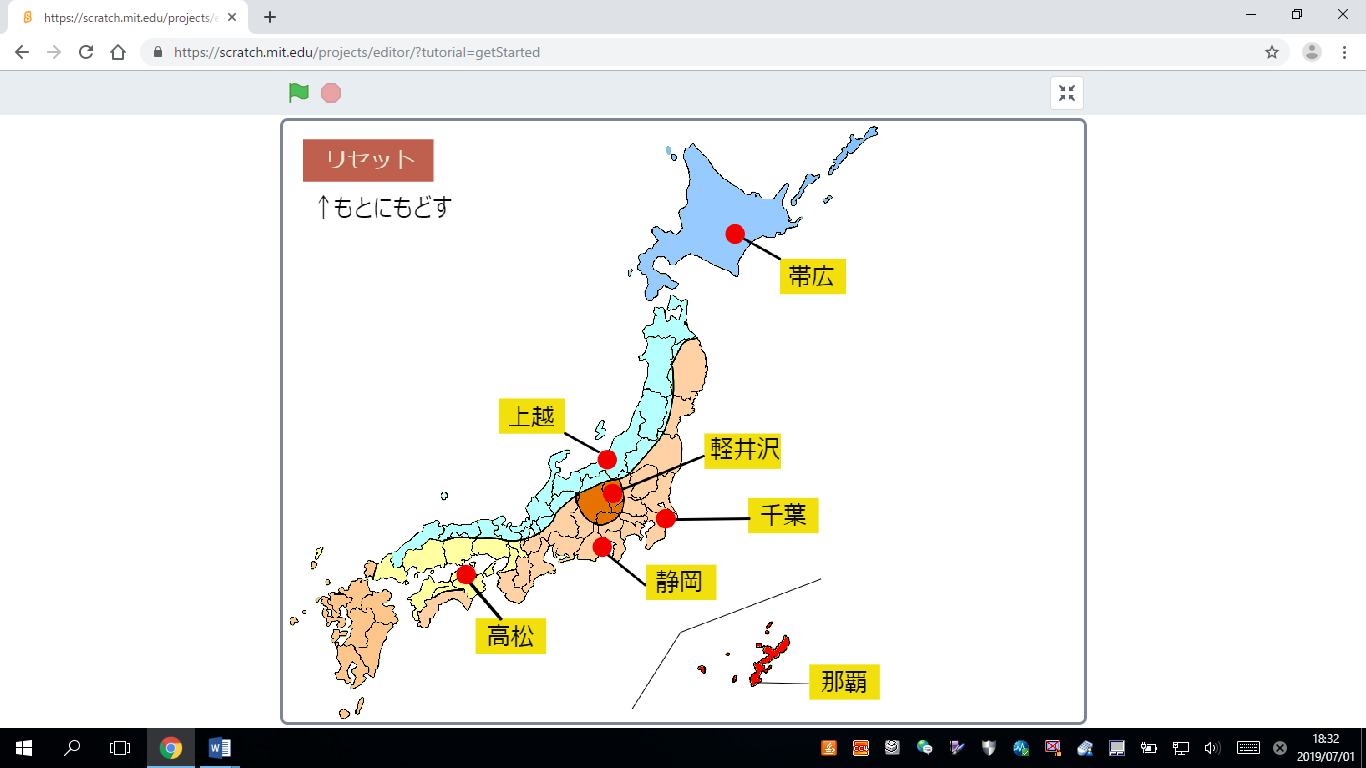 場所に〇をつけましょう。　　（　　　）（北海道）　　（　　　）（新潟県）　　（　　　）（長野県）　　（　　　）（静岡県）　　（　　　）（香川県）　　（　　　）（沖縄県）２．自分が選んだ場所と千葉の気候と比べて，気付いたことを書きましょう。　と千葉の気候を比べると・・・（比べたうえで，考えたことや思ったことを書いてもＯＫ）※自由コーナー　　  の気候は,千葉と比べてという特色がある。３．ふりかえり